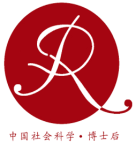 第四届全国经济史学博士后论坛（2017）中国经济史学的话语体系构建参会回执基本信息基本信息基本信息基本信息基本信息基本信息基本信息姓  名性  别职  务职  称电子邮箱联系电话博士后博士后博士后博士后博士后博士后博士后在站工作时间在站工作时间流动站及专业合作导师合作导师工作单位非博士后非博士后非博士后非博士后非博士后非博士后非博士后是否博士在读是否博士在读工作单位其他信息其他信息其他信息其他信息其他信息其他信息其他信息提交论文题目提交论文题目提交论文题目是否需住宿是否需住宿是否需住宿独立住宿/由会务组随机安排住宿独立住宿/由会务组随机安排住宿预计抵达上海时间预计抵达上海时间预计抵达上海时间预计离开上海时间预计离开上海时间